临床试验主要研究者简历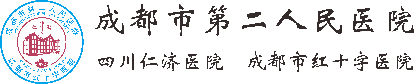 项目名称：项目名称：项目名称：姓　　名性　别出生日期出生日期第一学历最高学历最高学历工作单位（填至科室）职称/职务职称/职务通讯地址邮　　编邮　　编电话/手机E-mailGCP培训情况教育及工作简历：教育及工作简历：教育及工作简历：教育及工作简历：教育及工作简历：教育及工作简历：教育及工作简历：起止年月教育及工作经历教育及工作经历教育及工作经历教育及工作经历教育及工作经历教育及工作经历临床试验研究简历：临床试验研究简历：临床试验研究简历：临床试验研究简历：临床试验研究简历：临床试验研究简历：临床试验研究简历：起止年月临床试验名称临床试验名称临床试验名称临床试验名称临床试验名称临床试验名称主要研究者签名：                                                                                                                         年     月     日主要研究者签名：                                                                                                                         年     月     日主要研究者签名：                                                                                                                         年     月     日主要研究者签名：                                                                                                                         年     月     日主要研究者签名：                                                                                                                         年     月     日主要研究者签名：                                                                                                                         年     月     日主要研究者签名：                                                                                                                         年     月     日